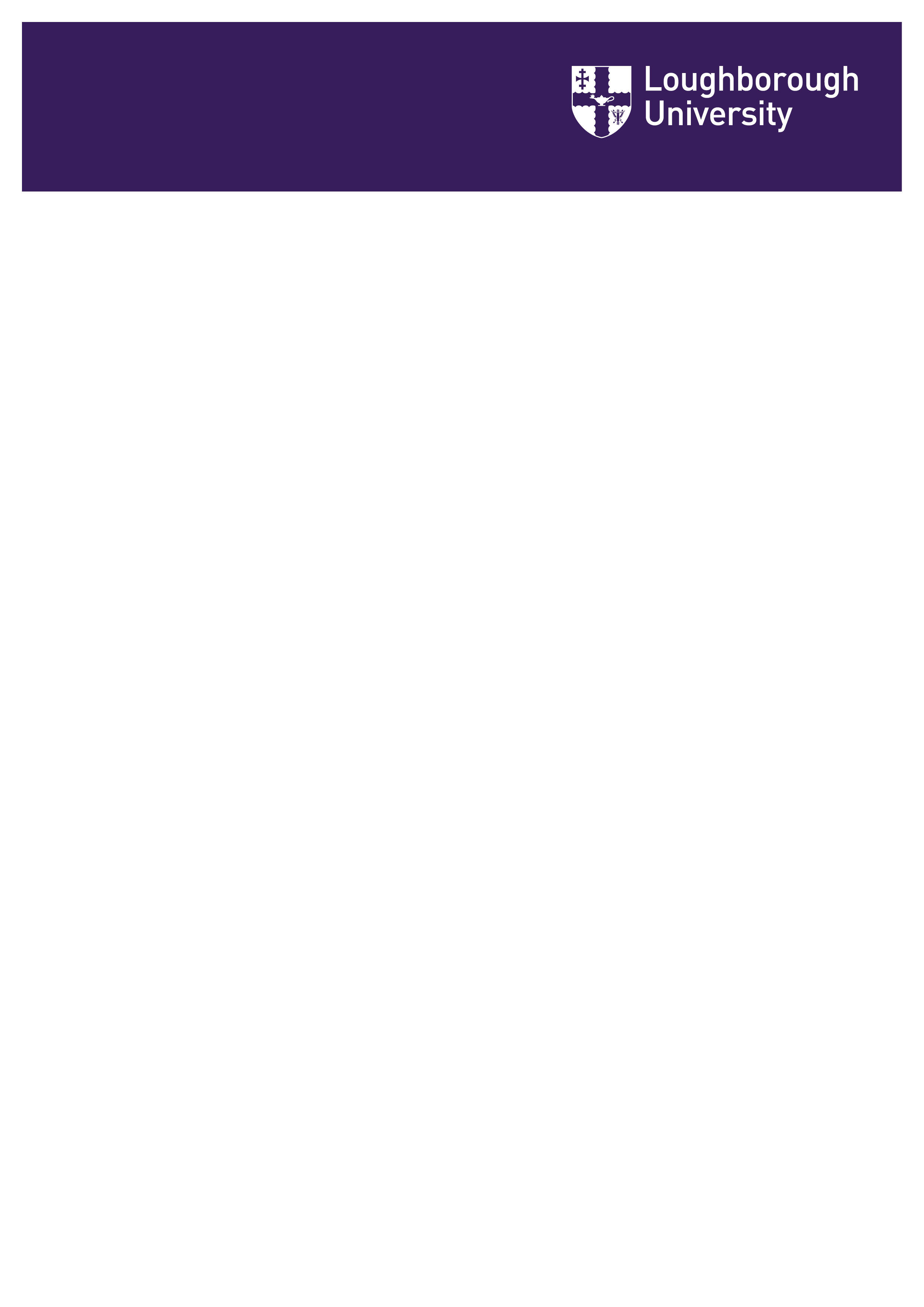 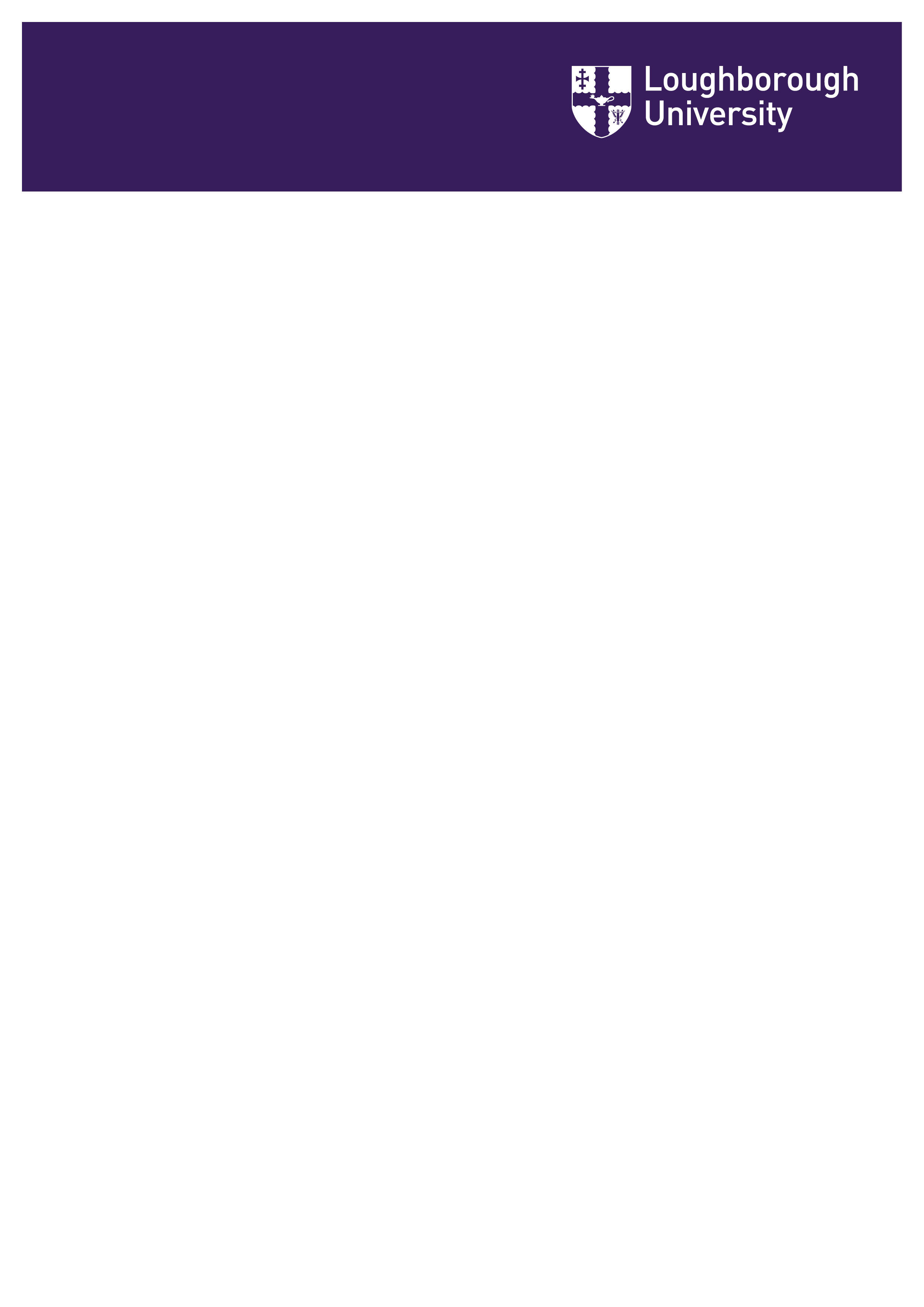 Decision Required by CommitteeExecutive SummaryCommittees/Groups previously considering item.